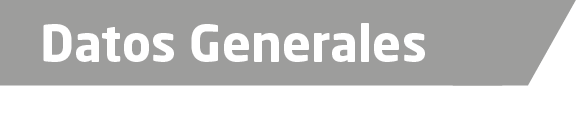 Nombre Leticia Guzmán MartínezGrado de Escolaridad Licenciada en Derecho Cédula Profesional (Licenciatura) 8740892Teléfono Celular 846 104 3507 Teléfono de Oficina 846 266 2229Correo Electrónico letyguzman0104@hotmail.comDatos GeneralesFormación Académica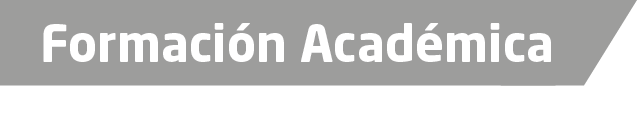 2007-2011Centro de Estudios Superiores del Noroeste  de Veracruz. Estudios de Licenciatura en Derecho.Abril-Mayo 2014Curso “Juicios Orales para Jueces de Control en el Juicio Oral”.Octubre 2016Curso Básico de Derechos Humanos” Modalidad en Línea. Actualmente Cursando la Maestría en Derecho Procesal Penal (Segundo Semestre).Trayectoria Profesional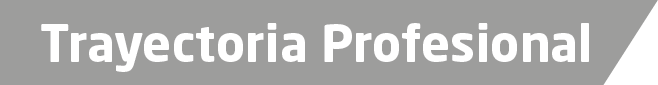 2012-2015 Analista Administrativo en la Agencia del Ministerio Público Adscrita a los Juzgados Primero y Segundo de Primera Instancia y Mixto Menor en Pánuco, Veracruz.2015-2016Encargada de la Fiscalía Sexta de la Unidad Integral de Procuración de Justicia, Distrito 01, Pánuco, Veracruz.2016 a la FechaFiscal Sexta de la Unidad Integral de Procuración de Justicia, Distrito 01, Pánuco, Veracruz. 87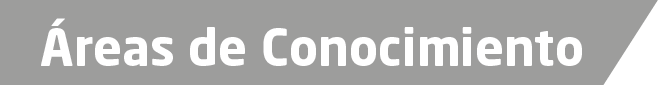 Derecho ConstitucionalDerecho CivilDerecho Penal